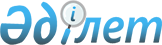 Облыстық мәслихаттың 2007 жылғы 12 желтоқсандағы III сессиясындағы 
N 31-IV "2008 жылға арналған облыстық бюджет туралы" шешіміне өзгерістер мен толықтырулар енгізу туралы
					
			Күшін жойған
			
			
		
					Атырау облыстық мәслихатының 2008 жылғы 8 қаңтардағы N 55-ІV шешімі. Атырау облыстық Әділет департаментінде 2008 жылғы 12 ақпанда N 2521 тіркелді. Күші жойылды - Атырау облыстық Мәслихатының 2011 жылғы 3 қазандағы № 275/1711/-МШ хатымен.      Ескерту. Күші жойылды - Атырау облыстық Мәслихатының 2011.10.03 № 275/1711/-МШ хатымен.



      Қазақстан Республикасының 2001 жылғы 23 қаңтардағы N 148 "Қазақстан Республикасындағы жергілікті мемлекеттік басқару туралы" Заңының 6-бабына, 2004 жылғы 24 сәуірдегі N 548-II Қазақстан Республикасының Бюджет кодексіне, сәйкес және облыстық әкімияттың 2008 жылғы облыс бюджетін нақтылау туралы ұсынысын қарай отырып, IV шақырылған облыстық мәслихат IV сессиясында шешім етті:



      1. Облыстық мәслихаттың 2007 жылғы 12 желтоқсандағы N 31-IV "2008 жылға арналған облыстық бюджет туралы" шешіміне келесі өзгерістер мен толықтырулар енгізілсін: 

      1) 1-тармақта: 

      "72 066 269" деген сандар "82 812 949" деген сандармен ауыстырылсын; 

      "30 111 322" деген сандар "35 845 576" деген сандармен ауыстырылсын; 

      "513 495" деген сандар "5 508 495" деген сандармен ауыстырылсын; 

      "41 432 604" деген сандар "41 450 030" деген сандармен ауыстырылсын; 

      "69 205 687" деген сандар "82 633 186" деген сандармен ауыстырылсын; 

      "2 860 582" деген сандар "179 763" деген сандармен ауыстырылсын; 

      "3 220 384" деген сандар "2 601 031" деген сандармен ауыстырылсын; 

      "7 616" деген сандар "626 969" деген сандармен ауыстырылсын; 

      Қаржы активтерімен жасалатын операциялар бойынша сальдо тармақшасында: 

      "2 706" деген сандар "3 997 294" деген сандармен ауыстырылсын және төмендегідей жолмен толықтырылсын: 

      Қаржы активтерін сатып алу - 4 000 000 мың теңге"; 

      бюджет тапшылығын қаржыландыру (профицитін пайдалану) тармақшасында: 

      "-357 096" деген сандар "-6 418 562" деген сандармен ауыстырылсын; 

      "357 096" деген сандар "6 418 562" деген сандармен ауыстырылсын; 

      төмендегідей жолмен толықтырылсын: 

      "бюджет қаражаты қалдықтарының қозғалысы - 6 061 466 мың теңге". 

      2) 2-тармақта: 

      "коммуналдық меншіктегі мүлікті жалдаудан түсетін кірістер" деген сөздерден кейін 

      "коммуналдық меншіктегі тұрғын үй қорынан үйлердi жалдаудан түсетін кірістер" деген сөздермен толықтырылсын; 

      "жеке тұлғаларға жергілікті бюджеттен берілген бюджеттік кредиттерді өтеу" деген сөздерден кейін 

      "қаржы агенттіктеріне ішкі көздер есебінен облыстық бюджеттен берілген бюджеттік кредиттерді өтеу" деген сөздермен толықтырылсын; 

      3) 3-тармақта: 

      бір реттік талон бойынша, кәсіпкерлік қызметпен айналысатын жеке тұлғаның жеке табыс салығы бойынша: 

      Құрманғазы, Индер, Исатай, Қызылқоға, Мақат, Махамбет, Жылыой аудандарына, Атырау қаласына - 100 пайыз" деген жолдардан кейін төмендегідей жолдармен толықтырылсын: 

      шетел азаматтарының жеке табыс салығы бойынша төлем көзінен ұсталатын: 

      меншікті облыстық бюджетке 100 пайыз; 

      шетел азаматтарының жеке табыс салығы бойынша төлем көзінен ұсталмайтыннан: 

      меншікті облыстық бюджетке 100 пайыз; 

      4) 17-тармақ мынадай редакцияда мазмұндалсын: 

      "2008 жылға арналған облыстық бюджетте аудандар бюджеттеріне мемлекеттік қызметшілерді компьютерлік сауаттылыққа оқыту үшін 9098 мың теңге сомасында 10-қосымшаға сәйкес нысаналы даму трансферттері көзделгені ескерілсін. 

      5) 22-тармақ мынадай редакцияда мазмұндалсын: 

      "2008 жылға арналған облыстық бюджетте республикалық бюджеттен электрондық үкімет шеңберінде адами капиталды дамыту үшін 59 975 мың теңге, оның ішінде Атырау қаласының және аудандар бюджеттеріне 11-қосымшаға сәйкес 43 255 мың теңге сомасында нысаналы даму трансферттері көзделгені ескерілсін. 

      6) 28-тармақта: "799 377" сандары "1 357 460" сандармен ауыстырылсын; 

      7) 29-тармақта: "3 186 807" сандары "3 069 807" сандармен ауыстырылсын; 

      8) келесі мазмұндағы 33, 34, 35, 36, 37, 38, 39, 40, 41, 42 тармақтарымен толықтырылсын: 

      "33. 2008 жылға арналған облыстық бюджетте аудандар бюджеттеріне аудан, қала аумағында құрылысын дамытудың кешенді схемаларын, аудандық (облыстық) маңызы бар қалалардың, кенттердің және өзге де ауылдық елді-мекендердің бас жоспарларын әзірлеу үшін 101 000 мың теңге сомасында, оның ішінде: 

      Индер ауданына - 36 000 мың теңге; 

      Мақат ауданына - 65 000 мың теңге ағымдағы нысаналы трансферттер көзделгені ескерілсін. 

      34. 2008 жылға арналған облыстық бюджетте Исатай ауданының бюджетіне қысқы мерзімге дайындық үшін 25 000 мың теңге сомасында ағымдағы нысаналы трансферттер көзделгені ескерілсін. 

      35. 2008 жылға арналған облыстық бюджетте аудандар бюджеттеріне білім беру нысандарының ғимараттарын және құрылымдарын күрделі жөндеу үшін 266 700 мың теңге сомасында, оның ішінде: 

      Құрманғазы ауданына - 177 000 мың теңге; 

      Қызылқоға ауданына - 71 200 мың теңге; 

      Мақат ауданына - 18 500 мың теңге ағымдағы нысаналы трансферттер көзделгені ескерілсін. 

      36. 2008 жылға арналған облыстық бюджетте Құрманғазы ауданнының бюджетіне әкімшілік ғимараттарын күрделі жөндеу үшін 45000 мың теңге сомасында ағымдағы нысаналы трансферттер көзделгені ескерілсін. 

      37. 2008 жылға арналған облыстық бюджетте аудандар бюджеттеріне сумен жабдықтау жүйесін дамыту үшін 163000 мың теңге сомасында, оның ішінде: 

      Құрманғазы ауданына - 110 000 мың теңге; 

      Индер ауданына - 53 000 мың теңге нысаналы даму трансферттері көзделгені ескерілсін. 

      38. 2008 жылға арналған облыстық бюджетте аудандар бюджеттеріне инженерлік-коммуникациялық инфрақұрлымды дамыту мен абаттандыру үшін 200 000 мың теңге сомасында, оның ішінде: 

      Құрманғазы ауданына - 100 000 мың теңге; 

      Исатай ауданына - 100 000 мың теңге нысаналы даму трансферттері көзделгені ескерілсін. 

      39. 2008 жылға арналған облыстық бюджетте Махамбет ауданнының бюджетіне коммуналдық шаруашылықты дамыту үшін 60 000 мың теңге сомасында нысаналы даму трансферттері көзделгені ескерілсін. 

      40. 2008 жылға арналған облыстық бюджетте Мақат ауданының бюджетіне сумен жабдықтау және су бөлу жүйесінің қызмет етуі үшін 221 000 мың теңге сомасында ағымдағы нысаналы трансферттер көзделгені ескерілсін. 

      41. 2008 жылға арналған облыстық бюджетте Жылыой ауданының бюджетіне Жылыой ауданының 80 жылдығына орай мәдени шаралар өткізу үшін - 8000 мың теңге сомасында ағымдағы нысаналы трансферттер көзделгені ескерілсін. 

      42. 2008 жылға арналған облыстық бюджетте пайдаланбаған нысаналы трансферттерді республикалық бюджетке қайтару үшін 3 194 мың теңге сомасы көзделгені ескерілсін. 

      2. Аталған шешімнің 9 қосымшасы осы шешімнің 4 қосымшаcына сәйкес жаңа редакцияда жазылсын. 

      3. Осы шешім 2008 жылдың 1 қаңтарынан бастап қолданысқа енгiзiледi.       Облыстық мәслихаттың 

      ІV сессиясының төрағасы         М.Қалиев       Облыстық мәслихат хатшысы      Ж.Дүйсенғалиев 

Облыстық мәслихаттың ІV сессиясының 

2008 жылғы 8 қаңтардағы N 55-IV 

шешіміне 1 қосымша       Облыстық мәслихаттың ІІІ сессиясының 

2007 жылғы 12 желтоқсандағы N 31-IV 

шешіміне 1 қосымша              2008 жылға арналған облыстық бюджет 

  Облыстық мәслихаттың ІV сессиясының 

2008 жылғы 8 қаңтардағы №55-IV 

шешіміне 2 қосымша       Облыстық мәслихаттың ІІІ сессиясының 

2007 жылғы 12 желтоқсандағы №31-IV 

шешіміне 10 қосымша        Мемлекеттік қызметшілерді компьютерлік сауаттылыққа 

оқытуға аудандық бюджеттерге және қала бюджетіне берілетін 

нысаналы даму трансферттердің сомасын бөлу мың теңге 

Облыстық мәслихаттың ІV сессиясының 

2008 жылғы 8 қаңтардағы N 55-IV 

шешіміне 3 қосымша       Облыстық мәслихаттың ІІІ сессиясының 

2007 жылғы 12 желтоқсандағы N 31-IV 

шешіміне 11 қосымша        Электрондық үкімет шеңберінде адами капиталды дамытуға 

аудандық бюджеттерге және қала бюджетіне берілетін 

нысаналы даму трансферттердің сомасын бөлу                     мың теңге 

Облыстық мәслихаттың ІV сессиясының 

2008 жылғы 8 қаңтардағы №55-IV 

шешіміне 4 қосымша       Облыстық мәслихаттың ІІІ сессиясының 

2007 жылғы 12 желтоқсандағы №31-IV 

шешіміне 9 қосымша         2008 жылға арналған облыстық бюджеттің заңды тұлғалардың 

жарғылық капиталын қалыптастыру немесе ұлғайту және 

бюджеттік инвестициялық жобаларды (бағдарламаларды) іске 

асыруға бағытталатын бюджеттік бағдарламаларға бөлінген 

бюджеттік даму бағдарламаларының тізбесі 
					© 2012. Қазақстан Республикасы Әділет министрлігінің «Қазақстан Республикасының Заңнама және құқықтық ақпарат институты» ШЖҚ РМК
				Сана- 

ты Сыны- 

бы Кіші 

сыны- 

бы Атауы Сомасы, 

мың теңге I. Кірістер 82 812 949 1 Салықтық түсімдер 35 845 576 01 Табыс салығы 15 900 518 2 Жеке табыс салығы 15 900 518 03 Әлеуметтiк салық 16 271 121 1 Әлеуметтік салық 16 271 121 05 Тауарларға, жұмыстарға және 

қызметтер көрсетуге салынатын iшкi 

салықтар 3 673 937 3 Табиғи және басқа ресурстарды 

пайдаланғаны үшiн түсетiн түсiмдер 3 666 732 4 Кәсiпкерлiк және кәсiби қызметтi 

жүргiзгенi үшiн алынатын алымдар 7 205 2 Салықтық емес түсiмдер 5 508 495 01 Мемлекет меншігінен түсетін түсімдер 19 266 1 Мемлекеттік кәсіпорынның таза 

кірісі бөлігіндегі түсімдер 851 3 Мемлекет меншігіндегі акциялардың 

мемлекеттік пакетіне дивидендтер 5 500 5 Мемлекет меншігіндегі мүлікті жалға беруден түсетін кірістер 12 000 7 Мемлекеттік бюджеттен берілген 

кредиттер бойынша сыйақылар 

(мүдделер) 915 02 Мемлекеттік бюджеттен 

қаржыландырылатын мемлекеттік 

мекемелердің тауарларды 

(жұмыстарды, қызметтерді) 

өткізуінен түсетін түсімдер 48 1 Мемлекеттік бюджеттен 

қаржыландырылатын мемлекеттік 

мекемелердің тауарларды 

(жұмыстарды, қызметтерді) 

өткізуінен түсетін түсімдер 48 03 Мемлекеттік бюджеттен 

қаржыландырылатын мемлекеттік 

мекемелер ұйымдастыратын 

мемлекеттік сатып алуды өткізуден 

түсетін ақша түсімдері 69 1 Мемлекеттік бюджеттен 

қаржыландырылатын мемлекеттік 

мекемелер ұйымдастыратын 

мемлекеттік сатып алуды өткізуден 

түсетін ақша түсімдері 69 04 Мемлекеттік бюджеттен 

қаржыландырылатын, сондай-ақ 

Қазақстан Республикасы Ұлттық 

Банкінің бюджетінен (шығыстар 

сметасынан) ұсталатын және 

қаржыландырылатын мемлекеттік 

мекемелер салатын айыппұлдар, 

өсімпұлдар, санкциялар, өндіріп 

алулар 5 638 1 Мемлекеттік бюджеттен қаржыландырылатын, сондай-ақ Қазақстан Республикасы Ұлттық Банкінің бюджетінен (шығыстар сметасынан) ұсталатын және қаржыландырылатын мемлекеттік мекемелер салатын айыппұлдар, өсімпұлдар, санкциялар, өндіріп алулар 5 638 06 Басқа да салықтық емес түсiмдер 5 483 474 1 Басқа да салықтық емес түсiмдер 5 483 474 3 Негізгі капиталды сатудан түсетін 

түсімдер 8 848 01 Мемлекеттік мекемелерге бекітілген 

мемлекеттік мүлікті сату 8 848 1 Мемлекеттік мекемелерге бекітілген 

мемлекеттік мүлікті сату 8 848 4 Трансферттердің түсімдері 41 450 030 01 Төмен тұрған мемлекеттiк басқару 

органдарынан алынатын трансферттер 15 834 157 2 Аудандық (қалалық) бюджеттерден 

трансферттер 15 834 157 02 Мемлекеттiк басқарудың жоғары 

тұрған органдарынан түсетiн 

трансферттер 25 615 873 1 Республикалық бюджеттен түсетiн 

трансферттер 25 615 873 Функ- 

цио- 

нал- 

дық 

топ Кіші 

функ- 

цио- 

нал- 

дық 

топ Бюджет- 

тік 

бағдар- 

ламаның 

әкімші- 

сі Бағ- 

дар- 

лама Атауы Сомасы, 

мың теңге II. Шығындар 82 633 186 1 Жалпы сипаттағы мемлекеттiк қызметтер 515 190 01 Мемлекеттiк басқарудың 

жалпы функцияларын 

орындайтын өкiлдi, атқарушы 

және басқа органдар 267 091 110 Облыс мәслихатының аппараты 24 782 001 Облыс мәслихатының қызметін 

қамтамасыз ету 24 782 120 Облыс әкімінің аппараты 242 309 001 Облыс әкімінің қызметін 

қамтамасыз ету 242 309 02 Қаржылық қызмет 128 999 257 Облыстық қаржы департаменті (басқармасы) 128 999 001 Қаржы департаментінің 

(басқармасының) қызметін 

қамтамасыз ету 58 499 009 Коммуналдық меншікті 

жекешелендіруді ұйымдастыру 500 113 Жергілікті бюджеттерден 

алынатын трансферттер 70 000 05 Жоспарлау және 

статистикалық қызмет 110 002 258 Облыстық экономика және 

бюджеттік жоспарлау 

департаменті (басқармасы) 110 002 001 Экономика және бюджеттік 

жоспарлау департаментінің 

(басқармасының) қызметін 

қамтамасыз ету 75 569 002 Ақпараттық жүйелер құру 34 433 09 Жалпы сипаттағы өзге де 

мемлекеттiк қызметтер 9 098 120 Облыс әкімінің аппараты 9 098 008 Мемлекеттік қызметшілерді 

компьютерлік сауаттылыққа 

оқытуға аудандар (облыстық 

маңызы бар қалалар) 

бюджеттеріне берілетін 

нысаналы даму трансферттері 9 098 2 Қорғаныс 92 398 01 Әскери мұқтаждар 17 210 250 Облыстық жұмылдыру 

дайындығы, азаматтық 

қорғаныс, авариялар мен 

дүлей апаттардың алдын 

алуды және жоюды ұйымдастыру 

департаменті (басқармасы) 17 210 003 Жалпыға бірдей әскери 

міндетті атқару 

шеңберіндегі іс-шаралар 12 789 007 Аумақтық қорғанысты 

дайындау және облыстық 

ауқымдағы аумақтық қорғанысы 4 421 02 Төтенше жағдайлар жөнiндегi 

жұмыстарды ұйымдастыру 75 188 250 Облыстық жұмылдыру 

дайындығы, азаматтық 

қорғаныс, авариялар мен 

дүлей апаттардың алдын 

алуды және жоюды 

ұйымдастыру департаменті 

(басқармасы) 75 188 001 Жұмылдыру дайындығы, 

азаматтық қорғаныс және 

авариялар мен дүлей 

апаттардың алдын алуды және жоюды ұйымдастыру 

департаментінің 

(басқармасының) қызметін 

қамтамасыз ету 22 156 005 Облыстық ауқымдағы 

жұмылдыру дайындығы және 

жұмылдыру 6 203 006 Облыстық ауқымдағы төтенше 

жағдайлардың алдын алу және оларды жою 46 829 3 Қоғамдық тәртіп, 

қауіпсіздік, құқықтық, сот, қылмыстық-атқару қызметі 1 629 542 01 Құқық қорғау қызметi 1 629 542 252 Облыстық бюджеттен 

қаржыландырылатын атқарушы 

ішкі істер органы 1 598 842 001 Облыстық бюджеттен 

қаржыландырылатын атқарушы 

ішкі істер органының 

қызметін қамтамасыз ету 1 532 037 002 Облыс аумағында қоғамдық 

тәртiптi қорғау және 

қоғамдық қауiпсiздiктi 

қамтамасыз ету 65 005 003 Қоғамдық тәртіпті қорғауға 

қатысатын азаматтарды 

көтермелеу 1 800 271 Облыстық құрылыс 

департаменті (басқармасы) 30 700 003 Ішкі істер органдарының 

объектілерін дамыту 30 700 4 Бiлiм беру 9 066 265 02 Бастауыш, негізгі орта және 

жалпы орта білім беру 1 651 921 260 Облыстық дене шынықтыру 

және спорт басқармасы 

(бөлімі) 300 633 006 Балаларға спорт бойынша 

қосымша білім беру 300 633 261 Облыстық білім беру 

департаменті (басқармасы) 1 351 288 003 Арнайы білім беретін оқу 

бағдарламалары бойынша 

жалпы білім беру 275 606 006 Мамандандырылған білім беру ұйымдарында дарынды 

балаларға жалпы білім беру 315 191 018 Жаңадан іске қосылатын 

білім беру объектілерін 

ұстауға аудандар (облыстық 

маңызы бар қалалар) 

бюджеттеріне берілетін 

ағымдағы нысаналы 

трансферттер 182 821 026 Аудандар (облыстық маңызы 

бар қалалар) бюджеттеріне 

білім беру саласында 

мемлекеттік жүйенің жаңа 

технологияларын енгізуге 

берілетін ағымдағы нысаналы 

трансферттер 232 161 048 Аудандардың (облыстық 

маңызы бар қалалардың) 

бюджеттеріне бастауыш, 

негізгі орта және жалпы 

орта білім беретін 

мемлекеттік мекемелердегі 

физика, химия, биология 

кабинеттерін оқу жабдығымен 

жарақтандыруға берілетін 

ағымдағы нысаналы 

трансферттер 245 765 058 Аудандардың (облыстық 

маңызы бар қалалардың) 

бюджеттеріне бастауыш, 

негізгі орта және жалпы 

орта білім беретін 

мемлекеттік мекемелерде 

лингафондық және 

мультимедиалық кабинеттер 

құруға берілетін ағымдағы 

нысаналы трансферттер 99 744 04 Техникалық және кәсіптік, 

орта білімнен кейінгі білім беру 1 036 150 253 Облыстық денсаулық сақтау 

департаменті (басқармасы) 66 434 024 Техникалық және кәсіптік 

білім беру ұйымдарында 

мамандар даярлау 66 434 261 Облыстық білім беру 

департаменті (басқармасы) 969 716 024 Техникалық және кәсіби 

білім беру ұйымдарында 

мамандар даярлау 969 716 05 Мамандарды қайта даярлау 

және біліктіліктерін арттыру 104 796 252 Облыстық бюджеттен 

қаржыландырылатын атқарушы 

ішкі істер органы 41 468 007 Кадрлардың біліктілігін 

арттыру және оларды қайта 

даярлау 41 468 253 Облыстық денсаулық сақтау 

департаменті (басқармасы) 12 754 003 Кадрларының біліктілігін 

арттыру және оларды қайта 

даярлау 12 754 261 Облыстық білім беру 

департаменті (басқармасы) 50 574 010 Кадрлардың біліктілігін 

арттыру және оларды қайта 

даярлау 50 574 09 Бiлiм беру саласындағы өзге де қызметтер 6 273 398 261 Облыстық білім беру 

департаменті (басқармасы) 830 338 001 Білім беру департаментінің 

(басқармасының) қызметін 

қамтамасыз ету 39 700 004 Білім берудің мемлекеттік 

облыстық мекемелерінде 

білім беру жүйесін 

ақпараттандыру 20 788 005 Білім берудің мемлекеттік 

облыстық мекемелер үшін 

оқулықтар мен 

оқу-әдiстемелiк кешендерді 

сатып алу және жеткізу 50 321 007 Облыстық ауқымда мектеп олимпиадаларын, мектептен тыс іс-шараларды және конкурстар өткізу 305 515 011 Балалар мен жеткіншектердің 

психикалық денсаулығын 

зерттеу және халыққа психологиялық-медициналық-педагогикалық консультациялық көмек көрсету 55 111 012 Дамуында проблемалары бар 

балалар мен жеткіншектердің 

оңалту және әлеуметтік 

бейімдеу 32 228 014 Аудандық (облыстық маңызы 

бар қалалар) бюджеттерге 

электрондық үкімет 

шеңберінде адами капиталды 

дамытуға берілетін 

нысаналы даму трансферттері 43 255 113 Жергілікті бюджеттерден 

алынатын трансферттер 266 700 116 Электрондық үкімет 

шеңберінде адами капиталды 

дамыту 16 720 271 Облыстық құрылыс департаменті (басқармасы) 5 443 060 005 Білім беру объектілерін дамыту 5 443 060 5 Денсаулық сақтау 12 826 767 01 Кең бейiндi ауруханалар 3 195 751 253 Облыстық денсаулық сақтау департаменті (басқармасы) 3 195 751 004 Бастапқы медициналық- санитарлық көмек және денсаулық сақтау ұйымдары мамандарының жолдамасы бойынша стационарлық медициналық көмек көрсету 3 195 751 02 Халықтың денсаулығын қорғау 556 652 253 Облыстық денсаулық сақтау департаменті (басқармасы) 293 889 005 Жергiлiктi денсаулық сақтау ұйымдары үшiн қан, оның құрамдас бөліктері мен препараттарын өндiру 246 250 006 Ана мен баланы қорғау 31 483 007 Салауатты өмір салтын насихаттау 15 438 017 Шолғыншы эпидемиологиялық қадағалау жүргізу үшін тест-жүйелерін сатып алу 718 269 Облыстық мемлекеттік санитарлық-эпидемиологиялық қадағалау департаменті (басқармасы) 262 763 001 Мемлекеттік санитарлық- эпидемиологиялық қадағалау департаментінің (басқармасының) қызметін қамтамасыз ету 130 548 002 Халықтың санитарлық- эпидемиологиялық салауаттылығы 131 337 003 Індетке қарсы күрес 878 03 Мамандандырылған медициналық көмек 2 046 347 269 Облыстық мемлекеттік санитарлық-эпидемиологиялық қадағалау департаменті (басқармасы) 161 551 007 Халыққа иммундық алдын алуды жүргізу үшін дәрiлiк заттарды, вакциналарды және басқа иммунды биологиялық препараттарды орталықтандырылған сатып алу 161 551 253 Облыстық денсаулық сақтау департаменті (басқармасы) 1 884 796 009 Әлеуметтік-елеулі және айналадағылар үшін қауіп төндіретін аурулармен ауыратын адамдарға медициналық көмек көрсету 1 704 932 019 Туберкулез ауруларын туберкулез ауруларына қарсы препараттарымен қамтамасыз ету 53 321 020 Диабет ауруларын диабетке қарсы препараттарымен қамтамасыз ету 46 755 021 Онкологиялық ауруларды химия препараттарымен қамтамасыз ету 63 586 022 Бүйрек жетімсіз ауруларды дәрі-дәрмек құралдарымен, диализаторлармен, шығыс материалдарымен және бүйрегі алмастырылған ауруларды дәрі-дәрмек құралдарымен қамтамасыз ету 16 202 04 Емханалар 2 311 422 253 Облыстық денсаулық сақтау департаменті (басқармасы) 2 311 422 010 Халыққа бастапқы медициналық-санитарлық көмек көрсету 1 988 464 014 Халықтық жекелеген санаттарын амбулаториялық деңгейде дәрілік заттармен және мамандандырылған балалар және емдік тамақ өнімдерімен қамтамасыз ету 322 958 05 Медициналық көмектiң басқа түрлерi 192 263 253 Облыстық денсаулық сақтау департаменті (басқармасы) 192 263 011 Жедел және шұғыл көмек көрсету 157 247 012 Төтенше жағдайларда халыққа медициналық көмек көрсету 35 016 09 Денсаулық сақтау саласындағы өзге де қызметтер 4 524 332 253 Облыстық денсаулық сақтау департаменті (басқармасы) 94 602 001 Денсаулық сақтау департаментінің (басқармасының) қызметін қамтамасыз ету 42 687 008 Қазақстан Республикасында ЖҚТБ індетінің алдын алу және қарсы күрес жөніндегі іс-шараларды іске асыру 6 464 013 Патологоанатомиялық союды жүргізу 26 333 016 Азаматтарды елді мекеннің шегінен тыс емделуге тегін және жеңілдетілген жол жүрумен қамтамасыз ету 9 620 018 Ақпараттық талдау орталықтарының қызметін қамтамасыз ету 9 498 271 Облыстық құрылыс департаменті (басқармасы) 4 429 730 007 Денсаулық сақтау объектілерін дамыту 4 429 730 6 Әлеуметтiк көмек және әлеуметтiк қамсыздандыру 1 271 138 01 Әлеуметтiк қамсыздандыру 1 035 261 256 Облыстық жұмыспен қамтылу мен әлеуметтік бағдарламаларды үйлестіру департаменті (басқармасы) 274 976 002 Жалпы үлгідегі мүгедектер мен қарттарды әлеуметтік қамтамасыз ету 274 976 261 Облыстық білім беру департаменті (басқармасы) 164 555 015 Жетiм балаларды, ата-анасының қамқорлығынсыз қалған балаларды әлеуметтік қамсыздандыру 164 555 271 Облыстық құрылыс департаменті (басқармасы) 595 730 008 Әлеуметтік қамтамасыз ету объектілерін дамыту 595 730 02 Әлеуметтiк көмек 162 485 256 Облыстық жұмыспен қамтылу мен әлеуметтік бағдарламаларды үйлестіру департаменті (басқармасы) 162 485 003 Мүгедектерге әлеуметтік қолдау көрсету 46 485 020 Аудандар (облыстық маңызы бар қалалар) бюджеттеріне ең төменгі күнкөрістің мөлшері өскеніне байланысты мемлекеттік атаулы әлеуметтік көмегін және 18 жасқа дейінгі балаларға айсайынғы мемлекеттік жәрдемақыға берілетін ағымдағы нысаналы трансферттер 116 000 09 Әлеуметтiк көмек және әлеуметтiк қамтамасыз ету салаларындағы өзге де қызметтер 73 392 256 Облыстық жұмыспен қамтылу мен әлеуметтік бағдарламаларды үйлестіру департаменті (басқармасы) 73 392 001 Жұмыспен қамту мен әлеуметтік бағдарламаларды үйлестіру департаментінің (басқармасының) қызметін қамтамасыз ету 73 392 7 Тұрғын үй-коммуналдық шаруашылығы 9 797 694 01 Тұрғын үй шаруашылығы 1 208 000 271 Облыстық құрылыс департаменті (басқармасы) 1 208 000 010 Мемлекеттік коммуналдық тұрғын үй қорының тұрғын үйін салуға аудандар (облыстық маңызы бар қалалар) бюджеттеріне берілетін нысаналы даму трансферттер 400 000 012 Аудандық (облыстық маңызы бар қалалардың) бюджеттерге инженерлік коммуникациялық инфрақұрылымды дамытуға және жайластыруға берілетін даму трансферттері 808 000 02 Коммуналдық шаруашылық 8 589 694 271 Облыстық құрылыс департаменті (басқармасы) 2 124 944 011 Сумен жабдықтау жүйесін дамытуға аудандар (облыстық маңызы бар қалалар) бюджеттеріне берілетін нысаналы даму трансферттері 1 864 944 013 Коммуналдық шаруашылықты дамытуға аудандар (облыстық маңызы бар қалалар) бюджеттеріне нысаналы даму трансферттері 60 000 030 Коммуналдық шаруашылық объектілерін дамыту 200 000 279 Облыстық энергетика және коммуналдық шаруашылық департаменті (басқармасы) 6 464 750 001 Энергетика және коммуналдық шаруашылық департаментінің (басқармасының) қызметiн қамтамасыз ету 30 030 004 Елдi мекендердi газдандыру 4 043 000 006 Сумен жабдықтау жүйесін дамыту 1 970 720 012 Коммуналдық шаруашылық объектілерін дамыту 200 000 113 Жергілікті бюджеттерден алынатын трансферттері 221 000 8 Мәдениет, спорт, туризм және ақпараттық кеңістiк 4 524 488 01 Мәдениет саласындағы қызмет 1 375 112 262 Облыстық мәдениет департаменті (басқармасы) 392 112 001 Мәдениет департаментінің (басқармасының) қызметін қамтамасыз ету 15 313 003 Мәдени-демалыс жұмысын қолдау 110 930 005 Жергілікті маңызы бар тарихи-мәдени мұралардың сақталуын және оған қол жетімді болуын қамтамасыз ету 95 375 007 Жергілікті маңызы бар театр және музыка өнерін қолдау 162 494 113 Жергілікті бюджеттерден алынатын трансферттер 8 000 271 Облыстық құрылыс департаменті (басқармасы) 983 000 016 Мәдениет объектілерін дамыту 983 000 02 Спорт 2 584 147 260 Облыстық дене шынықтыру және спорт басқармасы (бөлімі) 871 747 001 Дене шынықтыру және спорт басқармасының (бөлімінің) қызметін қамтамасыз ету 16 662 003 Облыстық деңгейінде спорт жарыстарын өткізу 50 535 004 Әртүрлi спорт түрлерi бойынша облыстық құрама командаларының мүшелерiн дайындау және олардың республикалық және халықаралық спорт жарыстарына қатысуы 804 550 271 Облыстық құрылыс департаменті (басқармасы) 1 712 400 017 Дене шынықтыру және спорт объектілерін дамыту 1 712 400 03 Ақпараттық кеңiстiк 476 160 259 Облыстық мұрағат және құжаттама басқармасы (бөлімі) 55 139 001 Мұрағат және құжаттама басқармасының (бөлімінің) қызметін қамтамасыз ету 7 533 002 Мұрағат қорының сақталуын қамтамасыз ету 47 606 262 Облыстық мәдениет департаменті (басқармасы) 65 911 008 Облыстық кітапханалардың жұмыс істеуін қамтамасыз ету 65 911 263 Облыстық ішкі саясат департаменті (басқармасы) 314 997 002 Бұқаралық ақпарат құралдары арқылы мемлекеттік ақпарат саясатын жүргізу 314 997 264 Облыстық тілдерді дамыту басқармасы 40 113 001 Тілдерді дамыту басқармасының қызметін қамтамасыз ету 17 367 002 Мемлекеттiк тiлдi және Қазақстан халықтарының басқа да тiлді дамыту 22 746 04 Туризм 2 684 265 Облыстық кәсіпкерлік және өнеркәсіп департаменті (басқармасы) 2 684 005 Туристік қызметті реттеу 2 684 09 Мәдениет, спорт, туризм және ақпараттық кеңiстiктi ұйымдастыру жөнiндегi өзге де қызметтер 86 385 263 Облыстық ішкі саясат департаменті (басқармасы) 86 385 001 Ішкі саясат департаментінің (басқармасының) қызметін қамтамасыз ету 73 735 003 Жастар саясаты саласында өңірлік бағдарламаларды іске асыру 12 650 9 Отын-энергетика кешенi және жер қойнауын пайдалану 9 154 825 09 Отын-энергетика кешені және жер қойнауын пайдалану саласындағы өзге де қызметтер 9 154 825 279 Облыстық энергетика және коммуналдық шаруашылық департаменті (басқармасы) 9 154 825 007 Жылу-энергетикалық жүйені дамыту 9 154 825 10 Ауыл, су, орман, балық шаруашылығы, ерекше қорғалатын табиғи аумақтар, қоршаған ортаны және жануарлар дүниесін қорғау, жер қатынастары 1 146 282 01 Ауыл шаруашылығы 221 406 255 Облыстық ауыл шаруашылығы департаменті (басқармасы) 221 406 001 Ауыл шаруашылығы департаментінің (басқармасының) қызметін қамтамасыз ету 36 944 004 Ауыл шаруашылығының ақпараттық-маркетингтік жүйесін дамыту 3 000 010 Мал шаруашылығын дамытуды қолдау 100 485 011 Өсімдік шаруашылығы өнімінің шығымдылығын және сапасын арттыру, көктемгі егіс және егін жинау жұмыстарын жүргізу үшін қажетті жанар-жағар май және басқа да тауар- материалдық құндылықтарының құнын арзандату 12 884 013 Малшаруашылығы өнімдерінің өнімділігін және сапасын арттыру 21 924 014 Ауыл шаруашылығы тауарларын өндірушілерге су жеткізу жөніндегі қызметтердің құнын субсидиялау 46 169 02 Су шаруашылығы 125 488 255 Облыстық ауыл шаруашылығы департаменті (басқармасы) 125 488 009 Ауыз сумен жабдықтаудың баламасыз көздерi болып табылатын сумен жабдықтаудың аса маңызды топтық жүйелерiнен ауыз су беру жөніндегі қызметтердің құнын субсидиялау 125 488 03 Орман шаруашылығы 40 594 254 Облыстық табиғи ресурстар және табиғатты пайдалануды реттеу департаменті (басқармасы) 40 594 005 Ормандарды сақтау, қорғау, молайту және орман өсiру 36 594 006 Жануарлар дүниесін қорғау 4 000 05 Қоршаған ортаны қорғау 745 626 254 Облыстық табиғи ресурстар және табиғатты пайдалануды реттеу департаменті (басқармасы) 151 505 001 Табиғи ресурстар және табиғатты пайдалануды реттеу департаментінің (басқармасының) қызметін қамтамасыз ету 25 892 008 Қоршаған ортаны қорғау жөнінде іс-шаралар өткізу 125 613 271 Облыстық құрылыс департаменті (басқармасы) 594 121 022 Қоршаған ортаны қорғау объектілерін дамыту 594 121 06 Жер қатынастары 13 168 06 251 Облыстық жер қатынастары басқармасы 13 168 001 Жер қатынастары басқармасының қызметін қамтамасыз ету 13 168 11 Өнеркәсіп, сәулет, қала құрылысы және құрылыс қызметі 192 633 02 Сәулет, қала құрылысы және құрылыс қызметі 192 633 267 Облыстық мемлекеттік сәулет-құрылыс бақылауы департаменті (басқармасы) 32 357 001 Мемлекеттік сәулет-құрылыс бақылауы департаментінің (басқармасының) қызметін қамтамасыз ету 32 357 271 Облыстық құрылыс департаменті (басқармасы) 35 431 001 Құрылыс департаментінің (басқармасының) қызметін қамтамасыз ету 35 431 272 Облыстық сәулет және қала құрылысы департаменті (басқармасы) 124 845 001 Сәулет және қала құрылысы департаментінің (басқармасының) қызметін қамтамасыз ету 23 845 113 Жергілікті бюджеттерден алынатын трансферттер 101 000 12 Көлiк және коммуникация 10 703 124 01 Автомобиль көлiгi 3 892 550 268 Облыстық жолаушылар көлігі және автомобиль жолдары департаменті (басқармасы) 3 892 550 003 Автомобиль жолдарының жұмыс істеуін қамтамасыз ету 3 892 550 09 Көлiк және коммуникациялар саласындағы өзге де қызметтер 6 810 574 268 Облыстық жолаушылар көлігі және автомобиль жолдары департаменті (басқармасы) 6 810 574 001 Жолаушылар көлігі және автомобиль жолдары департаментінің (басқармасының) қызметін қамтамасыз ету 20 384 002 Көлік инфрақұрылымын дамыту 6 650 840 108 Жергілікті бюджеттік инвестициялық жобалардың (бағдарламалардың) техникалық-экономикалық негіздемелерін әзірлеу және оларға сараптама жасау 139 350 13 Басқалар 1 408 813 01 Экономикалық қызметтерді реттеу 51 353 265 Облыстық кәсіпкерлік және өнеркәсіп департаменті (басқармасы) 51 353 001 Кәсіпкерлік және өнеркәсіп департаментінің (басқармасының) қызметін қамтамасыз ету 51 353 09 Басқалар 1 357 460 257 Облыстық қаржы департаменті (басқармасы) 1 357 460 012 Облыстық жергілікті атқарушы органының резервi 1 357 460 14 Борышқа қызмет көрсету 198 903 01 Борышқа қызмет көрсету 198 903 257 Облыстық қаржы департаменті (басқармасы) 198 903 004 Жергілікті атқарушы органдардың борышына қызмет көрсету 198 903 15 Трансферттер 20 105 124 01 Трансферттер 20 105 124 257 Облыстық қаржы департаменті (басқармасы) 20 105 124 006 Бюджеттік алулар 15 467 703 007 Субвенциялар 4 634 227 011 Нысаналы пайдаланылмаған (толық пайдаланылмаған) трансферттерді қайтару 3 194 III.Операциялық сальдо 179 763 IV. Таза бюджеттік кредит беру 2 601 031 Бюджеттік кредиттер 3 228 000 7 Тұрғын үй-коммуналдық шаруашылық 3 228 000 1 Тұрғын үй шаруашылығы 3 228 000 271 Облыстық құрылыс департаменті (басқармасы) 3 228 000 009 Тұрғын үй салуға және сатып алуға аудандар (облыстық маңызы бар қалалар) бюджеттеріне кредит беру 3 228 000 Сана- 

ты Сыны- 

бы Кіші 

сыны- 

бы Атауы Сомасы, 

мың теңге Бюджеттік кредиттерді өтеу 626 969 5 Бюджеттік кредиттерді өтеу 626 969 01 Бюджеттік кредиттерді өтеу 626 969 1 Мемлекеттік бюджеттен берілген бюджеттік кредиттерді өтеу 626 969 Функ- 

цио- 

нал- 

дық 

топ Кіші 

функ- 

цио- 

нал- 

дық 

топ Бюд- 

жет- 

тік 

бағ- 

дар- 

лама- 

ның 

әкім- 

шісі Бағ- 

дар- 

лама Атауы Сомасы, 

мың теңге V. Қаржы активтерімен жасалатын операциялар бойынша сальдо 3 997 294 Қаржы активтерін сатып алу 4 000 000 13 Басқалар 4 000 000 9 Басқалар 4 000 000 257 Облыстық қаржы департаменті (басқармасы) 4 000 000 005 Заңды тұлғалардың жарғылық капиталын қалыптастыру немесе ұлғайту 4 000 000 Са- 

на- 

ты Сыны 

бы Кіші 

сыныбы Атауы Сомасы, 

мың теңге Мемлекеттің қаржы активтерін сатудан түсетін түсімдер 2 706 6 Мемлекеттің қаржы активтерін сатудан түсетін түсімдер 2 706 01 Мемлекеттің қаржы активтерін сатудан түсетін түсімдер 2 706 1 Қаржы активтерін ел ішінде сатудан түсетін түсімдер 2 706 Санаты Сыныбы Кіші сыныбы Атауы Сомасы, мың теңге VI. Бюджет тапшылығы (профициті) -6 418 562 VII. Бюджет тапшылығын қаржыландыру (профицитін пайдалану) 6 418 562 Қарыздар түсімі 3 228 000 7 Қарыздар түсімі 3 228 000 01 Мемлекеттік ішкі қарыздар 3 228 000 2 Қарыз алу келісім-шарттары 3 228 000 Функ- 

цио- 

нал- 

дық 

топ Кіші 

функ- 

цио- 

нал- 

дық 

топ Бюджет- 

тік 

бағдар- 

ламаның 

әкімші- 

сі Бағ- 

дар- 

лама Атауы Сомасы, 

мың теңге Қарыздарды өтеу 2 870 904 16 Қарыздарды өтеу 2 870 904 1 Қарыздарды өтеу 2 870 904 257 Облыстық қаржы департаменті (басқармасы) 2 870 904 008 Жергілікті атқарушы органның борышын өтеу 2 870 904 Са- 

на- 

ты Сы- 

ныбы Кіші 

сыныбы Атауы Сомасы, 

мың теңге Бюджет қаражаты қалдықтарының қозғалысы 6 061 466 8 Бюджет қаражаты қалдықтарының қозғалысы 6 061 466 01 Бюджет қаражаты қалдықтары 6 061 466 1 Бюджет қаражатының бос қалдықтары 6 061 466 р/н Атауы Сомасы Барлығы: 9 098 1. Құрманғазы ауданы 601 2. Индер ауданы 451 3. Исатай ауданы 432 4. Кызылқоға ауданы 470 5. Мақат ауданы 424 6. Махамбет ауданы 478 7. Жылыой ауданы    490 8. Атырау қаласы 5 752 р/н Атауы Сомасы Барлығы: 43 255 1. Құрманғазы ауданы 6 165 2. Индер ауданы 4 815 3. Исатай ауданы 4 590 4. Кызылқоға ауданы 5 490 5. Мақат ауданы 4 590 6. Махамбет ауданы 4 815 7. Жылыой ауданы 5 490 8. Атырау қаласы 7 300 Функци- 

оналдық 

топ Кіші 

функци- 

оналдық 

топ Бюджет- 

тік бағ 

дарлама 

ның 

әкімш 

ісі Бағ- 

дар- 

лама Атауы Инвестициялық жобалар Инвестициялық жобалар Инвестициялық жобалар Инвестициялық жобалар Инвестициялық жобалар 01 Жалпы сипаттағы мемлекеттiк 

қызметтер 5 Жоспарлау және статистикалық 

қызмет 258 Облыстық экономика және 

бюджеттік жоспарлау 

департаменті (басқармасы) 002 Ақпараттық жүйелер құру 03 Қоғамдық тәртіп, қауіпсіздік, 

құқық, сот, қылмыстық-атқару 

қызметі 1 Құқық қорғау қызметi 271 Облыстық құрылыс департаменті 

(басқармасы) 003 Ішкі істер органдарының 

объектілерін дамыту 04 Бiлiм беру 9 Бiлiм беру саласындағы өзге де 

қызметтер 261 Облыстық білім беру департаменті (басқармасы) 004 Орта білім жүйесін ақпараттандыру 271 Облыстың құрылыс департаменті 

(басқармасы) 005 Білім беру объектілерін дамыту 05 Денсаулық сақтау 9 Денсаулық сақтау саласындағы өзге де қызметтер 271 Облыстық құрылыс департаменті 

(басқармасы) 007 Денсаулық сақтау объектілерін дамыту 06 Әлеуметтiк көмек және әлеуметтiк қамсыздандыру 1 Әлеуметтiк қамсыздандыру 271 Облыстың құрылыс департаменті 

(басқармасы) 008 Әлеуметтік қамтамасыз ету 

объектілерін дамыту 07 Тұрғын үй-коммуналдық шаруашылық 1 Тұрғын үй шаруашылығы 271 Облыстың құрылыс департаменті 

(басқармасы) 010 Мемлекеттік коммуналдық тұрғын үй 

қорының тұрғын үйін салуға аудандар (облыстық маңызы бар қалалар) бюджеттеріне берілетін нысаналы даму трансферттері 012 Аудандық (облыстық маңызы бар 

қалалардың) бюджеттерге 

инженерлік коммуникациялық 

инфрақұрылымды дамытуға және 

жайластыруға берілетін даму 

трансферттері 2 Коммуналдық шаруашылық 271 Облыстың құрылыс департаменті 

(басқармасы) 011 Сумен жабдықтау жүйесін 

дамытуға аудандар (облыстық 

маңызы бар қалалар) 

бюджеттеріне берілетін нысаналы 

даму трансферттері 013 Коммуналдық шаруашылықты 

дамытуға аудандар (облыстық 

маңызы бар қалалар) 

бюджеттеріне нысаналы даму 

трансферттері 030 Коммуналдық шаруашылық 

объектілерін дамыту 279 Облыстың энергетика және 

коммуналдық шаруашылық 

департаменті (басқармасы) 004 Елдi мекендердi газдандыру 006 Сумен жабдықтау жүйесiн дамыту 012 Коммуналдық шаруашылық 

объектiлерiн дамыту 08 Мәдениет, спорт, туризм және 

ақпараттық кеңістiк 1 Мәдениет саласындағы қызмет 271 Облыстың құрылыс департаменті 

(басқармасы) 016 Мәдениет объектілерін дамыту 2 Спорт 271 Облыстың құрылыс департаменті 

(басқармасы) 017 Дене шынықтыру және спорт 

объектілерін дамыту 09 Отын-энергетика кешенi және жер 

қойнауын пайдалану 9 Отын-энергетика кешені және жер 

қойнауын пайдалану саласындағы 

өзге де қызметтер 279 Облыстың энергетика және 

коммуналдық шаруашылық 

департаменті (басқармасы) 007 Жылу-энергетикалық жүйені 

дамыту 10 Ауыл, су, орман, балық шаруашылығы, ерекше қорғалатын табиғи аумақтар, қоршаған ортаны және жануарлар дүниесін қорғау, жер қатынастары 5 Қоршаған ортаны қорғау 271 Облыстың құрылыс департаменті (басқармасы) 022 Қоршаған ортаны қорғау 

объектілерін дамыту 12 Көлiк және коммуникация 9 Көлiк және коммуникациялар 

саласындағы өзге де қызметтер 268 Облыстың жолаушылар көлігі және 

автомобиль жолдары департаменті 

(басқармасы) 002 Көлік инфрақұрылымын дамыту Функ- 

цио- 

нал- 

дық 

топ Кіші 

функ- 

цио- 

нал- 

дық 

топ Кіші 

функ- 

цио- 

нал- 

дық 

топ Бюджет- 

тік бағ- 

дарлама- 

ның 

әкімшісі Бағ- 

дар- 

лама Атауы Инвестициялық бағдарламалар Инвестициялық бағдарламалар Инвестициялық бағдарламалар Инвестициялық бағдарламалар Инвестициялық бағдарламалар Инвестициялық бағдарламалар 1 1 Жалпы сипаттағы мемлекеттiк қызметтер 09 Жалпы сипаттағы өзге де мемлекеттiк қызметтер 120 Облыс әкімінің аппараты 008 Мемлекеттік қызметшілерді 

компьютерлік сауаттылыққа оқытуға 

аудандар (облыстық маңызы бар 

қалалар) бюджеттеріне берілетін 

нысаналы даму трансферттер 4 4 Бiлiм беру 04 Техникалық және кәсіптік, орта 

білімнен кейінгі білім беру 253 Облыстың денсаулық сақтау 

департаменті (басқармасы) 024 Техникалық және кәсіптік білім беру 

ұйымдарында мамандар даярлау 261 Облыстың білім беру департаменті 

(басқармасы) 024 Техникалық және кәсіби білім беру 

ұйымдарында мамандар даярлау 09 Бiлiм беру саласындағы өзге де 

қызметтер 261 Облыстың білім беру департаменті 

(басқармасы) 014 Аудандық (облыстық маңызы бар 

қалалар) бюджеттерге электрондық 

үкімет шеңберінде адами капиталды 

дамытуға берілетін нысаналы даму 

трансферттері 116 Электрондық үкімет шеңберінде адами 

капиталды дамыту Функ- 

цио- 

нал- 

дық 

топ Кіші 

функ- 

цио- 

налдық 

топ Бюджет- 

тік 

бағдар- 

ламаның 

әкімші- 

сі Бағ- 

дарла- 

ма Кіші 

бағ- 

дарла- 

ма Атауы Заңды тұлғалардың жарғылық капиталын қалыптастыру немесе ұлғайтуға 

инвестициялар Заңды тұлғалардың жарғылық капиталын қалыптастыру немесе ұлғайтуға 

инвестициялар Заңды тұлғалардың жарғылық капиталын қалыптастыру немесе ұлғайтуға 

инвестициялар Заңды тұлғалардың жарғылық капиталын қалыптастыру немесе ұлғайтуға 

инвестициялар Заңды тұлғалардың жарғылық капиталын қалыптастыру немесе ұлғайтуға 

инвестициялар Заңды тұлғалардың жарғылық капиталын қалыптастыру немесе ұлғайтуға 

инвестициялар Қаржы активтерін сатып алу 13 Басқалар 9 Басқалар 257 Облыстың қаржы департаменті 

(басқармасы) 005 Заңды тұлғалардың жарғылық 

капиталын қалыптастыру немесе 

ұлғайту "Энергия" МКК жарғылық 

капиталын қалыптастыру немесе 

ұлғайту 